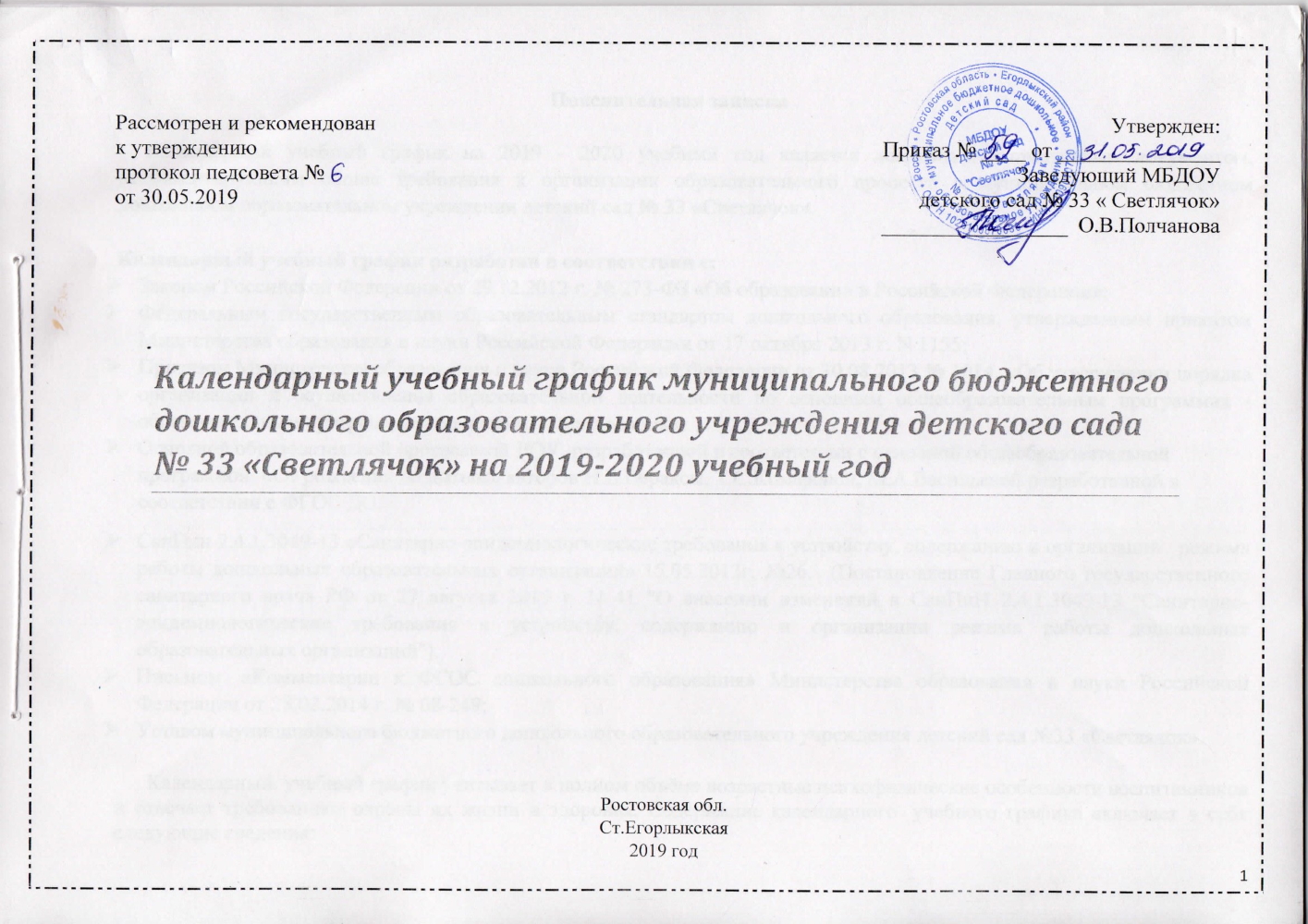 Пояснительная записка     Календарный учебный график на 2019 - 2020 учебный год является локальным нормативным документом, регламентирующим общие требования к организации образовательного процесса в муниципальном бюджетном дошкольном образовательном учреждении детский сад № 33 «Светлячок». Календарный учебный график разработан в соответствии с: Законом Российской Федерации от 29.12.2012 г. № 273-ФЗ «Об образовании в Российской Федерации»;Федеральным государственным образовательным стандартом дошкольного образования, утвержденным приказом Министерства образования и науки Российской Федерации от 17 октября 2013 г. N 1155; Приказом Министерства образования и науки Российской Федерации от 30.08.2013 № 1014  «Об утверждении порядка организации и осуществления образовательной деятельности по основным общеобразовательным программах - образовательным программам дошкольного образования»;Основной образовательной программой ДОУ, разработанной в соответствии с основной общеобразовательнойпрограммой  «От рождения до школы» авторов Н.Е.Вераксы, Т.С.Комаровой, М.А.Васильевой разработанной в соответствии с ФГОС ДО.СанПин 2.4.1.3049-13 «Санитарно-эпидемиологические требования к устройству, содержанию и организации   режима работы дошкольных образовательных организаций» 15.05.2013г. №26.  (Постановление Главного государственного  санитарного врача РФ от 27 августа 2015 г. N 41 "О внесении изменений в СанПиН 2.4.1.3049-13 "Санитарно- эпидемиологические требования к устройству, содержанию и организации режима работы дошкольных образовательных организаций").Письмом  «Комментарии к ФГОС дошкольного образования» Министерства образования и науки Российской Федерации от 28.02.2014 г. № 08-249;Уставом муниципального бюджетного дошкольного образовательного учреждения детский сад №33 «Светлячок». Календарный  учебный график учитывает в полном объёме возрастные психофизические особенности воспитанников и отвечает требованиям охраны их жизни и здоровья. Содержание календарного  учебного графика включает в себя следующие сведения:количество групп в детском саду; режим работы ДОУ;продолжительность учебного года;количество недель в учебном году;сроки проведения каникул, их начало и окончание;сроки проведения мониторинга;праздничные дни;перечень проводимых праздников для детей;организация образовательного процесса;мероприятия, проводимые в летний оздоровительный период;модель физического развития;дополнительные образовательные услуги.Режим  работы ДОУ:  10,5 часов (с 7.00 до 17.30).  Рабочая неделя состоит из 5 дней; суббота и воскресение - выходные дни. Согласно статье 112 Трудового Кодекса Российской Федерации, в  календарном учебном графике учтены нерабочие (выходные и праздничные) дни.Продолжительность учебного года составляет 38 недель (1 и 2 полугодия) Согласно статье 112 Трудового Кодекса Российской Федерации. Производственный календарь на 2017 год с праздниками и выходными днями составлен согласно Cтатьи 112 ТК РФ (в ред. от 23.04.2012 N 35-ФЗ) "Нерабочие праздничные дни", Приказа Минздравсоцразвития РФ от 13.08.2009 N 588н "Об утверждении порядка исчисления нормы рабочего времени на определенные календарные периоды времени (месяц, квартал, год) в зависимости от установленной продолжительности рабочего времени в неделю". Перечень групп, функционирующих в ДОУ:     В МБДОУ  детском саду № 33 «Светлячок» функционирует 6 возрастных  группВ МБДОУ детском саду №33 «Светлячок » на 01.09.2019г. 140  воспитанников  от 1,6 лет  до 7 лет.Возрастной состав по списку следующий:Организация режима  пребывания  детей в образовательном учрежденииОрганизация жизнедеятельности в МБДОУ детском саду №  33 «Светлячок»  (холодный период)Организация жизнедеятельности в МБДОУ детском саду № 33 «Светлячок»  (теплый период)                                                                        Организация образовательного процессаМероприятия, проводимые в летний оздоровительный период 7.  Непрерывная образовательная деятельность в  МБДОУ детском саду № 33 «Светлячок»                                                                                                на 2019 – 2020   учебный год.8.СЕТКА ОРГАНИЗОВАННОЙ ОБРАЗОВАТЕЛЬНОЙ ДЕЯТЕЛЬНОСТИ ЭСТЕТИЧЕСКИ – ОЗДОРОВИТЕЛЬНОГО ЦИКЛА                                                                                                                       В ЛЕТНИЙ ПЕРИОДПродолжительность перерыва между непрерывной образовательной деятельностью: 10 мин 11. Дополнительные образовательные услуги.В подготовительной  группе «Азбука безопасности»,   2 раза в неделю  вне  основного времени работы педагог ведет кружок  по  образовательной  области: социально-коммуникативное развитие.В подготовительной группе 2  раз в неделю, по скользящему графику, вне основного времени,  кружок «Здоровячок»  по образовательной  области: физическое   развитие.В старшей группе 2 кружок « В  гостях у сказки», 2 раза в неделю  вне  основного времени работы педагог ведет кружок  по  образовательной  области: художественно-эстетическое развитие.       Гармоничное сочетание индивидуальных, подгрупповых и  фронтальных форм организации непрерывно     образовательной и совместной деятельности обеспечивает их  инновационность и целостность.     Объём части, формируемой участниками образовательных отношений, не более 40%.12. Периодичность проведения групповых родительских собраний: 	1 собрание – сентябрь;	2 собрание – ноябрь - декабрь; 	3 собрание – февраль-март	4 собрание  – май.	В подготовительной группе проводится дополнительное собрание  по подготовке к школе.13.  Часы приёма администрации ДОУПонедельник  – пятница с 8.00 до 16.00№Название группыКоличество   детей в группах общеразвивающей направленности1.Группа раннего возраста (1,6 -3) «Малыш»  192.Младшая дошкольная группа  (3-4 года) «Звёздочки» 243.Средняя дошкольная группа  (4-5 лет) «Непоседы»244.Старшая дошкольная группа  1 (5-6 лет) «Ромашка»   255.Старшая дошкольная группа 2  (5-6 лет) «Ягодка»                                                               246.Подготовительная группа (6-7 лет) «Радуга»                                                                                                                   25                возрастРежимГруппа раннего возрастаМладшая группа Средняя группаСтаршая группа1Старшая группа2Подготовительная группаПрием детей, осмотр, игры, беседы.7.00 - 8.107.00 - 8.007.00 - 8.007.00 - 8.107.00 - 8.107.00-8.20Утренняя  гимнастика 8.10 - 8.158.00 - 8.108.00 - 8.108.10 - 8.208.10 - 8.208.20-8.30Подготовка к завтраку, водные процедуры8.15 – 8.308.10 – 8.308.10-8.358.20 – 8.358.20 – 8.358.30-8.35Завтрак 18.30 – 8.458.30 – 8.458.35 – 8.458.35 – 8.458.35 – 8.458.35– 8.50Самостоятельная деятельность8.45 – 9.008.50 – 9.008.45-9.008.45 – 9.008.45 – 9.008.50-9.00Непрерывная  образовательная деятельность 9.00 - 9.359.00 –10.059.00-10.359.00 – 11.159.00 – 11.159.00-11.15Завтрак 210.30 -10.4010.35- 10.4510.40-10.5010.45 - 10.5510.45 - 10.5510.40-10.50Подготовка к прогулке, прогулка 9.35 - 11.5010.05 - 12.0010.35-12.1011.15 - 12.2011.15 - 12.2011.15-12.30Подготовка к обеду. Обед 11.50 - 12.2012.00 - 12.4012.10-12.5012.20-13.0012.20-13.0012.30-13.00Дневной сон. 12.20 - 15.2012.40 - 15.0012.50-15.0013.00 - 15.0013.00 - 15.0013.00-15.00Подъем, воздушные и водные процедуры,  гимнастика 15.20 - 15.3015.00 - 15.3015.00 - 15.3015.00 - 15.3015.00 - 15.3015.00-15.30Полдник15.30 - 15.5015.30 - 15.5015.30 - 15.5015.30-15.4015.30-15.4015.30-15.40Непрерывная  образовательная деятельность Совместная и самостоятельная деятельность15.50-16.2015.50-16.2015.50-16.2015.40-16.0516.05-16.2515.40-16.0516.05-16.2515.40-16.1016.10-16.25Прогулка. Игры, труд, индив. работа16.20 - 17.3016.20- 17.3016.20- 17.3016.25-17.3016.25-17.3016.25-17.30Формы  деятельности Группа раннего возрастаМладшая группа (1)Средняя  гр.Старшая  группа 1Старшая  группа  2Подготовительная гр.Прием, осмотр, игры, утренняя гимнастика7.00-8.007.00-8.207.00-8.107.00-8.207.00-8.207.00-8.30Подготовка к завтраку, завтрак 1-ый8.00-8.408.20-8.558.10-8.458.20-8.508.20-8.508.30-8.55Самостоятельная деятельность8.40-9.008.55-9.008.45-9.008.50-9.008.50-9.008.55-9.00Завтрак 2-ой10.00-10.1010.05-10.1510.10-10.2010.15-10.2510.15-10.2510.15-10.25 Образовательная деятельность-9.00-9.409.00-9.509.00-9.309.00-9.309.00-9.30Подготовка к прогулке, прогулка,9.00-11.509.40-11.409.50-12.009.30-12.309.30-12.309.30-12.30Подготовка к обеду, обед.11.50-12.3011.40-12.2012.00-12.3512.30-13.0012.30-13.0012.30-13.00Подготовка ко сну. Дневной сон.12.30-15.0012.20-15.1012.35-15.1013.00-15.0013.00-15.0013.00-15.00Подъем, воздушные и водные процедуры, игры.15.00-15.2015.10-15.25.15.10-15.25.15.00-15.2515.00-15.2515.00-15.25Подготовка к полднику, полдник.15.20-15.4515.25-15.5015.25-15.5015.25-15.4515.25-15.4515.25-15.40Игры, подготовка к прогулке, прогулка, уход детей домой.15.45-17.3015.50-17.3015.50-17.3015.45-17.3015.45-17.3015.40-17.30Режим работы учрежденияРежим работы учрежденияРежим работы учрежденияРежим работы учрежденияРежим работы учрежденияПродолжительность учебной неделиПродолжительность учебной недели5 дней (с понедельника по пятницу)5 дней (с понедельника по пятницу)5 дней (с понедельника по пятницу) Время работы возрастных групп Время работы возрастных групп10,5 часов в день (с 7.00 до 17.30часов)10,5 часов в день (с 7.00 до 17.30часов)10,5 часов в день (с 7.00 до 17.30часов) Нерабочие дни Нерабочие дниСуббота, воскресенье и праздничные дниСуббота, воскресенье и праздничные дниСуббота, воскресенье и праздничные дниПродолжительность учебного годаПродолжительность учебного годаПродолжительность учебного годаПродолжительность учебного годаПродолжительность учебного года Учебный год Учебный годс 02.09.2019 г. по 28.08.2020 г.с 02.09.2019 г. по 28.08.2020 г.45 недель I полугодие I полугодиес 02.09.2019 г. по 31.12.2019 г.с 02.09.2019 г. по 31.12.2019 г.17 недель и 1 дня II полугодие II полугодиес 09.01.2020 г. по 29.05.2020 г.с 09.01.2020 г. по 29.05.2020 г.19 недель Летний оздоровительный   Летний оздоровительный   с 01.07.2020 г. по 31.08.2020 г.с 01.07.2020 г. по 31.08.2020 г. недель и 4 дняПраздничные дниПраздничные дниПраздничные дниПраздничные дниПраздничные дниДень народного единстваДень народного единства04.11.2019 г.04.11.2019 г.04.11.2019 г.Новогодние праздникиНовогодние праздникис 1.01. по 08.01.2020 г.с 1.01. по 08.01.2020 г.с 1.01. по 08.01.2020 г.День Защитника ОтечестваДень Защитника Отечества24.02.2020 г.24.02.2020 г.24.02.2020 г.Международный Женский день 8-е мартаМеждународный Женский день 8-е марта9.03.2020 г.9.03.2020 г.9.03.2020 г.Первомайские праздникиПервомайские праздникис 01.05. по 05.05.2020 г.с 01.05. по 05.05.2020 г.с 01.05. по 05.05.2020 г.День ПобедыДень Победы09.05.2020 г. по 12.05.2020г.09.05.2020 г. по 12.05.2020г.09.05.2020 г. по 12.05.2020г.4. Мероприятия, проводимые в рамках образовательного процесса4. Мероприятия, проводимые в рамках образовательного процесса4. Мероприятия, проводимые в рамках образовательного процесса4. Мероприятия, проводимые в рамках образовательного процесса4. Мероприятия, проводимые в рамках образовательного процесса4.1. Оценка индивидуального развития дошкольников, связанная с оценкой эффективности педагогических действий и лежащая в основе его дальнейшего планирования4.1. Оценка индивидуального развития дошкольников, связанная с оценкой эффективности педагогических действий и лежащая в основе его дальнейшего планирования4.1. Оценка индивидуального развития дошкольников, связанная с оценкой эффективности педагогических действий и лежащая в основе его дальнейшего планирования4.1. Оценка индивидуального развития дошкольников, связанная с оценкой эффективности педагогических действий и лежащая в основе его дальнейшего планирования4.1. Оценка индивидуального развития дошкольников, связанная с оценкой эффективности педагогических действий и лежащая в основе его дальнейшего планированияНаименованиеСрокиСрокиСрокиКоличество днейПедагогическая диагностикас 02.09.2019 по 13.09.2019с 02.09.2019 по 13.09.2019с 02.09.2019 по 13.09.20192 неделиПедагогическая диагностикас 18.05.2020 по 29.05.2020с 18.05.2020 по 29.05.2020с 18.05.2020 по 29.05.20202 недели4. Праздники для воспитанников4. Праздники для воспитанников4. Праздники для воспитанников4. Праздники для воспитанников4. Праздники для воспитанников«День знаний» «День знаний» «День знаний» 02.09.2019 г02.09.2019 г«Осенняя  пора очей очарованье» «Осенняя  пора очей очарованье» «Осенняя  пора очей очарованье» 06.09.2019 г.06.09.2019 г.«День дошкольного работника»«День дошкольного работника»«День дошкольного работника»27.09.2019г.27.09.2019г.«Праздник урожая» Покров«Праздник урожая» Покров«Праздник урожая» Покров11.10.2019г.11.10.2019г.«День матери. Мама – счастье моё!»«День матери. Мама – счастье моё!»«День матери. Мама – счастье моё!»29.11.2019 г.29.11.2019 г.«Здравствуй, Зимушка - зима!»«Здравствуй, Зимушка - зима!»«Здравствуй, Зимушка - зима!»06.12.2019г.06.12.2019г.«Новогодний хоровод»«Новогодний хоровод»«Новогодний хоровод»25.12 2019 – 27.12.2019 г.25.12 2019 – 27.12.2019 г.«Сияние рождественской звезды»«Сияние рождественской звезды»«Сияние рождественской звезды»10.01.2020г.10.01.2020г.«Зимние посиделки»«Зимние посиделки»«Зимние посиделки»31.01.2020г.31.01.2020г.«ПДД – наши верные друзья»«ПДД – наши верные друзья»«ПДД – наши верные друзья»07.02.2019 г.07.02.2019 г.«Папа – самый лучший друг»»«Папа – самый лучший друг»»«Папа – самый лучший друг»»21.02.2020 г. 21.02.2020 г. «Масленица идет – блин да мёд несёт!»«Масленица идет – блин да мёд несёт!»«Масленица идет – блин да мёд несёт!»28.02.2020 г.28.02.2020 г.«Цветы и подарочки  для милой  мамы»«Цветы и подарочки  для милой  мамы»«Цветы и подарочки  для милой  мамы»05.03.2020 – 06.03.2020 г.05.03.2020 – 06.03.2020 г.«Весна шагает по планете»«Весна шагает по планете»«Весна шагает по планете»20.03.2020г.20.03.2020г.«День смеха»«День смеха»«День смеха»01.04.2019г.01.04.2019г.«Пасхальный звон»«Пасхальный звон»«Пасхальный звон»17.04.2020г.17.04.2020г.«75 лет Великой Победы»«75 лет Великой Победы»«75 лет Великой Победы»08.05.2020г.08.05.2020г.«Выпускной бал»«Выпускной бал»«Выпускной бал»29.05.2020г.29.05.2020г.«Лето шагает по планете»«Лето шагает по планете»«Лето шагает по планете»03.07.2020г.03.07.2020г.«Ты нам дорог – край наш Егорлыкский»«Ты нам дорог – край наш Егорлыкский»«Ты нам дорог – край наш Егорлыкский»10.07.2020г.10.07.2020г.Развлечение  спортивно – развлекательное «Путешествие с Петрушкой»Развлечение  спортивно – развлекательное «Путешествие с Петрушкой»Развлечение  спортивно – развлекательное «Путешествие с Петрушкой»17.07.2020г.17.07.2020г.Развлечение – «Мы космические путешественники»Развлечение – «Мы космические путешественники»Развлечение – «Мы космические путешественники»24.07.2020г.24.07.2020г.Праздник – «Солнце, воздух и вода – наши лучшие друзья!» (с Нептуном)Праздник – «Солнце, воздух и вода – наши лучшие друзья!» (с Нептуном)Праздник – «Солнце, воздух и вода – наши лучшие друзья!» (с Нептуном)31.07.2020г.31.07.2020г.«Страна Здоровячков»«Страна Здоровячков»«Страна Здоровячков»07.08.2020г.07.08.2020г.«Музыкальная палитра»«Музыкальная палитра»«Музыкальная палитра»14.08.2020г.14.08.2020г.Развлечение – «Незнайка на улице» Развлечение – «Незнайка на улице» Развлечение – «Незнайка на улице» 21.08.2020г.21.08.2020г.«До свидания, лето!»«До свидания, лето!»«До свидания, лето!»28.08.2020г.28.08.2020г.Проведение праздников, досугов, развлечений1 раз в неделю с июня - августЭкскурсии, целевые прогулкипо плану педагогов, плану работы в летний периодВыставки творческих работраз в две недели6.Максимальная недельная нагрузка непрерывной образовательной деятельности   6.Максимальная недельная нагрузка непрерывной образовательной деятельности   6.Максимальная недельная нагрузка непрерывной образовательной деятельности   6.Максимальная недельная нагрузка непрерывной образовательной деятельности   6.Максимальная недельная нагрузка непрерывной образовательной деятельности   6.Максимальная недельная нагрузка непрерывной образовательной деятельности   6.Максимальная недельная нагрузка непрерывной образовательной деятельности   6.Максимальная недельная нагрузка непрерывной образовательной деятельности   6.Максимальная недельная нагрузка непрерывной образовательной деятельности   6.Максимальная недельная нагрузка непрерывной образовательной деятельности   6.Максимальная недельная нагрузка непрерывной образовательной деятельности   6.Максимальная недельная нагрузка непрерывной образовательной деятельности   6.Максимальная недельная нагрузка непрерывной образовательной деятельности   6.Максимальная недельная нагрузка непрерывной образовательной деятельности   6.Максимальная недельная нагрузка непрерывной образовательной деятельности   6.Максимальная недельная нагрузка непрерывной образовательной деятельности    Образовательныеобл.Возрастные группыгр. раннего возрастагр. раннего возрастагр. раннего возрастагр. раннего возрастаМладшая группа Младшая группа Младшая группа Младшая группа Средняя группаСредняя группа         Старшая группа (1и 2)         Старшая группа (1и 2)Подготовительная          группаПодготовительная          группа Образовательныеобл.Непрерывно- образовательная деятельностькол.в нед.кол.в нед.длительностьдлительностькол.в нед.кол.в нед.длитель-ностьдлитель-ностькол.в нед.длитель-ностькол.в нед.длитель-ностькол.в нед.длитель-ностьПознавательное Познавательное Ознакомление с предметным и социальным окружением0.7510 м.10 м.10 м.0,750,7515 м.15 м.0,520 м.0,252 0 м0,530м.Познавательное Ознакомление с природой0.2510 м.10 м.10 м.0,250,2515 м15 м0,520м.0,252 0 м0,530м.Познавательное ФЭМП  0,510м 10м 10м 1115 м15 м120 м.12 0 м230м.Речевое Речевое Развитие речи худ. литература 210 м.10 м.10 м.1115 м15 м120 м.12 0 м130м.Речевое Грамота0,520м. 230м.Художествен-но-эстетическоеХудожествен-но-эстетическоеРисование110 м.10 м.10 м.0,750,7515 м15 м0,520 м.120 м230м.Художествен-но-эстетическоеЛепка0,510 м.10 м.10 м.0,50,515 м15 м0,520 м.0,520 м0,530м.Художествен-но-эстетическоеАппликация0,510м.10м.10м.0,250,2515 м15 м0,520 м.0,2520 м0,530м.Художествен-но-эстетическоеХудожествен-но-эстетическоеМузыка210 м.10 м.10 м.2215 м.15 м.220м.225м.230м.Художествен-но-эстетическоеКонструирование0.510м10м10м0,50,515м.15м.0,520м.0,252 0 м0,530м.Художественный труд0,530м.Физическое развитиеФизическое развитиеФизическое развит.210 м.10 м.10 м.3315 м.15 м.320 м.225м.230м.Физическое развитиеФизическое развитие(на прогулке)125м.130м.Всего занятий 10101ч.40м.1ч.40м.    10    10 2ч 30м. 2ч 30м.10 3ч.20м.     103ч.45м.    15 7 ч.30м.Группы Дни неделиДни неделиДни неделиДни неделиДни неделиГруппы Понедельник Вторник Среда Четверг Пятница Ранняя 9.00 – 9.10  музыка9.30 – 9.40  развитие речи9.00 – 9.10 развитие речи 9.25 – 9.35  физическое развитие 9.00 – 9.10 музыка  9.30 – 9.40  ФЭМП (1я под.)9.50 – 10.00  ФЭМП (2я под.). 9.00 – 9.10  рисование (1я под.)9.20 – 9.30  рисование (2я под.)9.40 – 9.50 озн. с предмет. и соц. окр./ озн. с мир. прир. (на 4 нед.)9.00 – 9.10  лепка /конструирование 9.25 – 9.35  физическое развитие Младшая 9.00 – 9.15  развитие речи 9.30 – 9.45 физическое развитие 9.00 – 9.15  музыка 9.30 – 9.45  рисование /аппликация9.00 – 9.15  ФЭМП (1я под.)9.30 – 9.45  физическое развитие10.00 – 10.15 ФЭМП (2я под.)9.00 – 9.15  музыка 9.25 – 9.40 озн. с предмет. и соц. окр./ озн. с мир. прир. (на 4 нед.)9.00 – 9.15  физическое развитие 9.25 – 9.40  лепка /конструированиеСредняя 9.00 – 9.20 лепка/аппликация 15.35 – 15.55 музыка 9.00 – 9.20  развитие речи 9.45 – 10.05  физическое развитие  9.00 – 9.20  ФЭМП (1я под.)9.30 – 9.50  ФЭМП (2я под.)15.35 – 15.55 музыка9.00 – 9.20  рисование /конструирование9.30 – 9.50  физическое развитие9.00 – 9.20  озн. с предмет. и соц. окр./ озн. с мир. прир. 9.45 – 10.05  физическое развитие  Старшая 19.00 – 9.20  развитие речи 9.55 – 10.20 физическое развитие / валеология (4 нед.)9.00 – 9.20  рисование (1 под.)9.30 – 9.50  рисование (2 под.)15.35 – 16.00 музыка9.00 – 9.20  ФЭМП (1я под.)9.30 – 9.50  ФЭМП (2я под.)11.10 - 11.35  физическое развитие  (на воздухе)  9.00 – 9.20  грамота / озн. с предмет. и соц. окр./ озн. с мир. прир. (на 4 нед.) 10.00 – 10.25 физическое развитие15.35 – 16.00  музыка9.00 – 9.20 лепка/аппликация (2 нед.), конструирование  (4 нед.)Старшая 2 9.00 – 9.20  рисование (1 под.)9.30 – 9.50  рисование (2 под.)10.30 – 10.55 физическое развитие 9.00 – 9.20 Развитие речи 10.15 – 10.35 Музыка 9.00 – 9.20 Грамота/ Озн. с предмет. и соц. окр./ озн. с мир. прир. (на 4 нед.)9.55 – 10.20 музыка9.00 – 9.20  ФЭМП (1я под.)9.30 – 9.50  ФЭМП (2я под.)10.35 – 11.00Физическое развитие (на воздухе)  9.00 – 9.20 Лепка/аппликация (2 нед.), конструирование  (4 нед.)10.15 – 10.40Физическое развитие /валеология (4 нед.)Подготовительная 9.00 – 9.30  рисование (1 под.)9.40 – 10.10  рисование(2 под.)11.05 – 11.35 физическое развитие  (на воздухе) 9.00 – 9.30  развитие речи 9.40 – 10.10  лепка /аппликация10.45 – 11.15  музыка 9.00 – 9.30   грамота 9.40 – 10.10  ФЭМП10.30 – 11.00  физическое развитие / валеология (4 нед.)15.35 – 16.05 озн. с предмет. и соц. окр./ озн. с мир. прир. (на 4 нед.) 9.00 – 9.30  грамота (1я под.)9.40 – 10.10  грамота (2я под.)10.35 – 11.05  музыка15.35 – 16.05  конструирование /художественный труд 9.00 – 9.30   ФЭМП9.40 – 10.10  рисование10.50 – 11.20  физическое развитие ПонедельникВторникСредаЧетвергПятницаМладшаяГруппа 9.00 - 9.15- лепка9.40 - 9.55 - физическое развитие9.00 - 9.15  рисование9.30 - 9.45  музыка9.00 - 9.15  музыка9.25 - 9.40  конструирование9.00 - 9.15- физическое разви-тие на  св. возд. 9.40 - 9.55 аппликация9.40 - 9.55- физическое развитие  СредняяГруппа 9.00 -9.20- лепка10.10 - 10.30- физическое развитие 9.30 - 9.50  рисование15.40 – 16.10  музыка9.00-9.20- физическое  развитие св. возд.9.40 – 10.00 аппликация9.00-9.20- музыка9.30 - 9.50конструирование10.05 - 10.25- физическое развитиеСтаршаягруппа9.00 - 9.20- лепка10.40 - 11.05 физическое развитие  на св. возд.9.00-9.20-рисование10.00- 10.25- музыка9.00-9.20- аппликация9.30 - 9.55физическое развитие9.25-9.50-конструирование15.40 – 16.10  музыка 10.30 -10.25- физическое развитиеПодготовительнаяГруппа 19.00 - 9.30-   физическое развитие на св. возд.9.50- 10.20 конструирование9.00 - 9.30аппликация\лепка10.40 - 11.10- физическое  развитие9.00 - 9.30 - рисование15.40 – 16.10  музыка9.00 - 9.30рисование9.55 - 10.25- физическое развитие9.00-  9.30-  музыкаПодготовительнаяГруппа 29.00 - 9.30-  музыка9.40 – 10.10конструирование9.00-9.30 рисование9.50 - 10.20- физическое  развитиена св. возд.9.00 -9.30- рисование10.05 -10.35 – музыка9.00 - 9.30лепка/аппликация9.55- 10.25- физическое развитие9.00- 9.30 физическое развитие на св. возд.9.  Сетка совместной образовательной деятельности в режимных моментах9.  Сетка совместной образовательной деятельности в режимных моментах9.  Сетка совместной образовательной деятельности в режимных моментах9.  Сетка совместной образовательной деятельности в режимных моментахФормы образовательнойдеятельности в режимных моментахКоличество форм образовательной деятельности и культурных практик в неделюКоличество форм образовательной деятельности и культурных практик в неделюКоличество форм образовательной деятельности и культурных практик в неделюОбщениеОбщениеОбщениеОбщениеСитуации общения воспитателя с детьми и накопления положительного социально-эмоционального опытаСитуации общения воспитателя с детьми и накопления положительного социально-эмоционального опытаЕжедневноЕжедневноБеседы и разговоры с детьми по их интересамБеседы и разговоры с детьми по их интересамЕжедневноЕжедневноИгровая деятельность, включая сюжетно-ролевую игру с правилами и другие виды игрИгровая деятельность, включая сюжетно-ролевую игру с правилами и другие виды игрИгровая деятельность, включая сюжетно-ролевую игру с правилами и другие виды игрИгровая деятельность, включая сюжетно-ролевую игру с правилами и другие виды игрИндивидуальные игры с детьми (сюжетно-ролевая, режиссерская, игра-драматизация, строительно-конструктивные игры)ЕжедневноЕжедневноЕжедневноСовместная игра воспитателя и детей (сюжетно-ролевая, режиссерская, игра-драматизация, строительно-конструктивные игры)ЕжедневноЕжедневноЕжедневноПодвижные игрыЕжедневноЕжедневноЕжедневноПознавательная и исследовательская деятельностьПознавательная и исследовательская деятельностьПознавательная и исследовательская деятельностьПознавательная и исследовательская деятельностьОпыты, эксперименты, наблюдения (в том числе экологической направленности)1 раз в  неделю1 раз в  неделю1 раз в  неделюНаблюдения за природой (на прогулке)ЕжедневноЕжедневноЕжедневноФормы творческой активности, обеспечивающей художественно-эстетическое развитие детейФормы творческой активности, обеспечивающей художественно-эстетическое развитие детейФормы творческой активности, обеспечивающей художественно-эстетическое развитие детейФормы творческой активности, обеспечивающей художественно-эстетическое развитие детейТворческая мастерская (рисование, лепка, художественный труд по интересам, музыка)ЕжедневноЕжедневноЕжедневноВыставки детского творчества:Выставки детского творчества:Выставки детского творчества:Выставки детского творчества:	«Осенняя мозаика»  выставка поделок из природного материала – совм. работа родителей и детей	«Осенняя мозаика»  выставка поделок из природного материала – совм. работа родителей и детей	«Осенняя мозаика»  выставка поделок из природного материала – совм. работа родителей и детейсентябрь	«От улыбки хмурый день светлей» - выставка рисунков, аппликаций, коллажей (младшая и старшая возр.гр.)	«От улыбки хмурый день светлей» - выставка рисунков, аппликаций, коллажей (младшая и старшая возр.гр.)	«От улыбки хмурый день светлей» - выставка рисунков, аппликаций, коллажей (младшая и старшая возр.гр.)октябрьДля любимой мамочки» выставка рисунков, аппликаций, коллажей (младшая и старшая возр.грДля любимой мамочки» выставка рисунков, аппликаций, коллажей (младшая и старшая возр.грДля любимой мамочки» выставка рисунков, аппликаций, коллажей (младшая и старшая возр.грноябрь«Новогодние фантазии»  (поделки дети совместно с родителями)«Новогодние фантазии»  (поделки дети совместно с родителями)«Новогодние фантазии»  (поделки дети совместно с родителями)декабрь	«Дивная сказка Рождества» (рисунок)	«Дивная сказка Рождества» (рисунок)	«Дивная сказка Рождества» (рисунок)январь	«На защите нашей Родины» (лепка, аппликация, рисунок)	«На защите нашей Родины» (лепка, аппликация, рисунок)	«На защите нашей Родины» (лепка, аппликация, рисунок)февраль	«Всё для  мамочки моей» - выставка детских работ (младшая и старшая дошкольная группы)	«Всё для  мамочки моей» - выставка детских работ (младшая и старшая дошкольная группы)	«Всё для  мамочки моей» - выставка детских работ (младшая и старшая дошкольная группы)март«Полёт в космос» Выставка работ детского творчества, посвященная  дню космонавтики (младшая и старшая дошкольная группы)«Полёт в космос» Выставка работ детского творчества, посвященная  дню космонавтики (младшая и старшая дошкольная группы)«Полёт в космос» Выставка работ детского творчества, посвященная  дню космонавтики (младшая и старшая дошкольная группы)апрель«День Победы! (поделки, коллажи, рисунки по теме) семейный творческий конкурс«День Победы! (поделки, коллажи, рисунки по теме) семейный творческий конкурс«День Победы! (поделки, коллажи, рисунки по теме) семейный творческий конкурсмай10. Модель физического развития10. Модель физического развития10. Модель физического развития10. Модель физического развития10. Модель физического развития10. Модель физического развития10. Модель физического развития10. Модель физического развития10. Модель физического развития10. Модель физического развития Физкультурно-оздоровительные мероприятия в ходе выполнения режимных моментов деятельности детского сада Физкультурно-оздоровительные мероприятия в ходе выполнения режимных моментов деятельности детского сада Физкультурно-оздоровительные мероприятия в ходе выполнения режимных моментов деятельности детского сада Физкультурно-оздоровительные мероприятия в ходе выполнения режимных моментов деятельности детского сада Физкультурно-оздоровительные мероприятия в ходе выполнения режимных моментов деятельности детского сада Физкультурно-оздоровительные мероприятия в ходе выполнения режимных моментов деятельности детского сада Физкультурно-оздоровительные мероприятия в ходе выполнения режимных моментов деятельности детского сада Физкультурно-оздоровительные мероприятия в ходе выполнения режимных моментов деятельности детского сада Физкультурно-оздоровительные мероприятия в ходе выполнения режимных моментов деятельности детского сада Физкультурно-оздоровительные мероприятия в ходе выполнения режимных моментов деятельности детского садаФормыработыВидызанятийКоличество и длительность занятий (в мин.) в зависимости от возраста детейКоличество и длительность занятий (в мин.) в зависимости от возраста детейКоличество и длительность занятий (в мин.) в зависимости от возраста детейКоличество и длительность занятий (в мин.) в зависимости от возраста детейКоличество и длительность занятий (в мин.) в зависимости от возраста детейКоличество и длительность занятий (в мин.) в зависимости от возраста детейКоличество и длительность занятий (в мин.) в зависимости от возраста детейКоличество и длительность занятий (в мин.) в зависимости от возраста детейФормыработыВидызанятий1,6 – 3 года3–4 года3–4 года4–5 лет4–5 лет5–6 лет 5–6 лет 6–7 летФизкультур-ныезанятияв помещении2 раза в неделю3 разав неделю15 мин3 разав неделю15 мин3 разав неделю20 мин 3 разав неделю20 мин 2  разв неделю25 мин2  разв неделю25 мин2 разав неделю30 мин Физкультур-ныезанятияна улице----1 разв неделю25 мин1 разв неделю25 мин1 разв неделю30 минФизкультурно-оздоровитель-ная работав режиме дняподвижные игры во время приема детейЕжедневно4-5Ежедневно5–7Ежедневно5–7Ежедневно7–8Ежедневно7–8Ежедневно8–10Ежедневно8–10Ежедневно10–12Физкультурно-оздоровитель-ная работав режиме дня- утренняя гимнастика Ежедневно4-5Ежедневно5–7Ежедневно5–7Ежедневно7–8Ежедневно7–8Ежедневно8–10Ежедневно8–10Ежедневно10–12Физкультурно-оздоровитель-ная работав режиме дня - подвижные и спортивные игры и упражнения на прогулке или в помещении:- сюжетные;бессюжетные;- игры-забавы;соревнования;- эстафеты;- аттракционы.Ежедневно2 раза  (утроми вечером)по 7–8Ежедневно2 раза  (утроми вечером)по 7–8Ежедневно2 раза (утроми вечером)по 8–10Ежедневно2 раза (утроми вечером)по 8–10Ежедневно2 раза (утроми вечером)по 10–15Ежедневно2 раза (утроми вечером)по 10–15Ежедневно2 раза (утроми вечером)по 15–20Физкультурно-оздоровитель-ная работав режиме дняфизкультминутки (в середине  занятия)2–3 ежедневно в зависимости от видаи содержаниязанятий2–3 ежедневно в зависимости от видаи содержаниязанятий2–3 ежедневно в зависимости от видаи содержаниязанятий2–3 ежедневно в зависимости от видаи содержаниязанятий2–3 ежедневно в зависимости от видаи содержаниязанятий2–3 ежедневно в зависимости от видаи содержаниязанятий2–3 ежедневно в зависимости от видаи содержаниязанятий2–3 ежедневно в зависимости от видаи содержаниязанятийФизкультурно-оздоровитель-ная работав режиме днягимнастика пробужденияЕжедневно3–5 мин.Ежедневно3–5 мин.Ежедневно6–7 мин.Ежедневно6–7 мин.Ежедневно7–8 мин.Ежедневно7–8 мин.Ежедневно8–9 мин.Физкультурно-оздоровитель-ная работав режиме днядыхательная гимнастикаЕжедневно3–5 мин.Ежедневно3–5 мин.Ежедневно3–5 мин.Ежедневно6–7 мин.Ежедневно6–7 мин.Ежедневно7–8 мин.Ежедневно7–8 мин.Ежедневно8–9 мин.Физические упражнения и игровые задания- артикуляционная гимнастика- пальчиковая гимнастика- зрительная гимнастикаЕжедневно сочетая упражнения по выбору3–5 минЕжедневно сочетая упражнения по выбору6-7 мин.Ежедневно сочетая упражнения по выбору6-7 мин.Ежедневно сочетая упражнения по выбору7-8 мин.Ежедневно сочетая упражнения по выбору7-8 мин.Ежедневно сочетая упражнения по выбору8-10 мин.Ежедневно сочетая упражнения по выбору8-10 мин.Ежедневно сочетая упражнения по выбору10-15 мин.Активныйотдых физкультурный досуг1 разв месяц20 мин.1 разв месяц20 мин.1 разв месяц20 мин.1 разв месяц20 мин.1 разв месяц25–30 мин.1 разв месяц25–30 мин.1 разв месяц40 мин.Активныйотдыхфизкультурный праздник1 раза в годпо20 мин.1 раза в годпо20 мин.1 раза в годпо30 мин.1 раза в годпо30 мин.1 раза в годдо40 мин.1 раза в годдо40 мин.1 раза в годдо50 мин.Активныйотдыхденьздоровья1 разв год1 разв год1 разв год1 разв год1 разв год1 разв год1 разв годСамостоятельнаядвигательнаядеятельность самостоятель-ное использованиефизкультурного и спортивно - игровогооборудованияЕжедневно. Характер и продолжительность зависти от индивидуальных данных и потребностей детей. Проводится под руководством воспитателя.Ежедневно. Характер и продолжительность зависти от индивидуальных данных и потребностей детей. Проводится под руководством воспитателя.Ежедневно. Характер и продолжительность зависти от индивидуальных данных и потребностей детей. Проводится под руководством воспитателя.Ежедневно. Характер и продолжительность зависти от индивидуальных данных и потребностей детей. Проводится под руководством воспитателя.Ежедневно. Характер и продолжительность зависти от индивидуальных данных и потребностей детей. Проводится под руководством воспитателя.Ежедневно. Характер и продолжительность зависти от индивидуальных данных и потребностей детей. Проводится под руководством воспитателя.Ежедневно. Характер и продолжительность зависти от индивидуальных данных и потребностей детей. Проводится под руководством воспитателя.Самостоятельнаядвигательнаядеятельностьсамостоятельные подвижные испортивные игрыЕжедневно. Характер и продолжительность зависти от индивидуальных данных и потребностей детей. Проводится под руководством воспитателя.Ежедневно. Характер и продолжительность зависти от индивидуальных данных и потребностей детей. Проводится под руководством воспитателя.Ежедневно. Характер и продолжительность зависти от индивидуальных данных и потребностей детей. Проводится под руководством воспитателя.Ежедневно. Характер и продолжительность зависти от индивидуальных данных и потребностей детей. Проводится под руководством воспитателя.Ежедневно. Характер и продолжительность зависти от индивидуальных данных и потребностей детей. Проводится под руководством воспитателя.Ежедневно. Характер и продолжительность зависти от индивидуальных данных и потребностей детей. Проводится под руководством воспитателя.Ежедневно. Характер и продолжительность зависти от индивидуальных данных и потребностей детей. Проводится под руководством воспитателя.Музыкально - ритмические движенияво время занятия - музыкальное развитие6-8 мин8-10 мин.8-10 мин.10-12 мин.10-12 мин.12-15 мин.12-15 мин.№ Форма работынаправление деятельностиВозрастколичество детейОтветственныеВремя проведенияПрограмма1Кружок  по  ПДД«Азбука безопасности» 6-7 лет 12 человек Воспитатель Мамай Н.М.2 раза в неделю по скользящему  графику 15.40-16.10Рабочая программа педагога2Кружок «Здоровичок»6-7 лет12 человекИнструктор по физической культуреУлевская Н.Г.2 раза в неделю по скользящему  графику 15.40-16.10Рабочая программа педагога3Кружок « В  гостях у сказки»5-6 лет12 человекМузыкальный руководительВинокурова Е.А.2 раза в неделю по скользящему  графику 15.40-16.10Рабочая программа педагога